TUGAS AKHIRRANCANG BANGUN MAL ELEKTRONIKDI INYUS STORE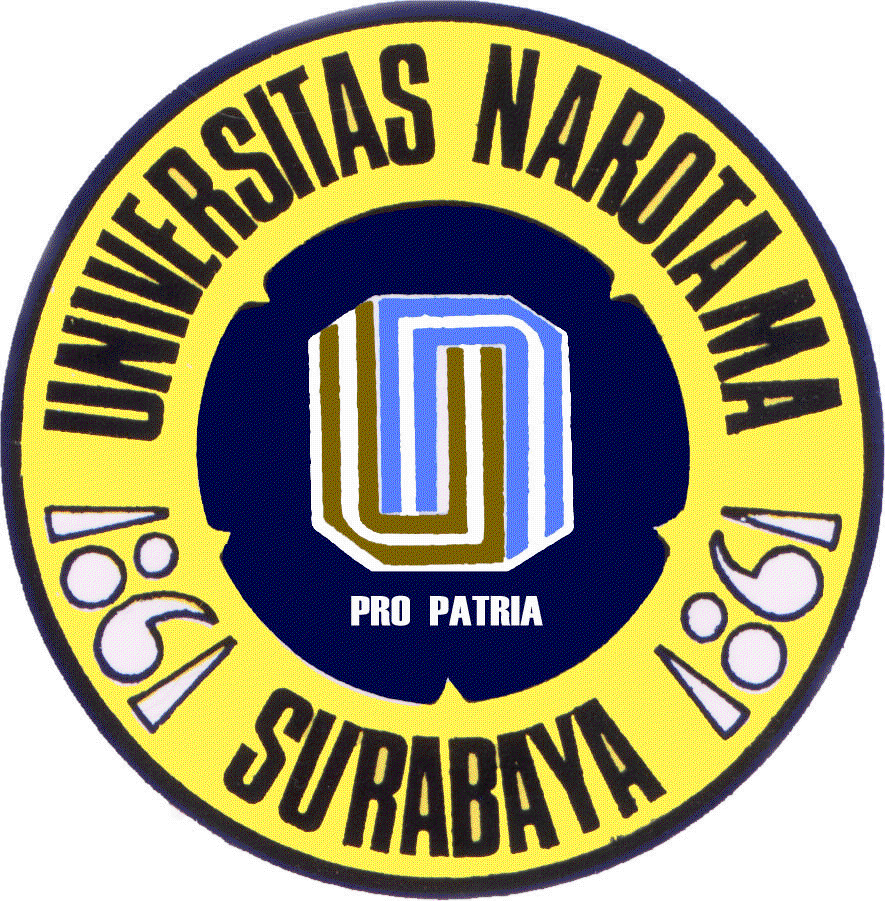 Oleh :LUSIA YESHINTA KURNIA HARTANTINIM: 04208056PROGRAM STUDI SISTEM INFORMASIFAKULTAS ILMU KOMPUTERUNIVERSITAS NAROTAMASURABAYA2011BAB IPENDAHULUANLatar BelakangDi era yang serba online ini, masyarakat luas khususnya Indonesia sudah tidak asing lagi dengan toko online. Bisnis toko online di tahun 2011 ini masih sangat menjanjikan karena diprediksikan jumlah pengguna internet akan terus meningkat dengan pesat sehingga membantu pertumbuhan bisnis toko online tersebut.Internet adalah lahan subur yang bisa diolah oleh siapapun karena  menyediakan beragam jenis peluang usaha dengan keuntungan yang memikat dan untuk memulainya tidak membutuhkan banyak modal dibandingkan mendirikan usaha di dunia nyata.Ada berbagai konsep toko online yang sudah diterapkan oleh para pelaku jual-beli online di Indonesia, baik dalam bentuk individu maupun  perusahaan. Umumnya mereka menerapkan konsep dengan menggunakan website milik sendiri, blog, forum, hingga situs pertemanan sebagai media jual-beli. Salah satu konsep jual-beli online yang dapat dibilang cukup menarik adalah konsep mal dalam bentuk online.Menurut Rainer dan Cegielski (2011, hal 207), Mal Elektronik disebut juga cybermall atau e-mall adalah kumpulan toko-toko individu di bawah sebuah alamat internet tunggal. Ide yang mendasari dari sebuah mal elektronik adalah sama seperti pusat perbelanjaan biasa yang menyediakan suatu tempat belanja dengan menawarkan banyak produk dan jasa.Dengan adanya Mal Elektronik menguntungkan pihak penjual dan pihak pembeli. Keuntungan bagi pihak penjual adalah sebagai ajang mempromosikan produknya dan dapat merekam transaksi pemesanan. Keuntungan bagi pihak pembeli adalah dapat berbelanja di satu tempat dengan produk yang berbagai macam jenisnya.Perumusan MasalahBerdasarkan uraian dari latar belakang di atas, maka perumusan masalahnya adalah “Bagaimana merancang dan membangun Mal Elektronik di Inyus Store?”Batasan MasalahBatasan Masalah dalam merancang dan membangun Mal Elektronik di Inyus adalah sebagai berikut :Sistem ini untuk kategori produknya bersifat statis atau tetap.Sistem ini memberikan  3 macam cara pembayaran ke penjual yaitu : transfer ke rekening penjual, paypal, dan rekening bersama.Sistem ini hanya menghubungkan ke situs pembayaran paypal dan rekening bersama sehingga pembayaran dilakukan diluar sistem ini.Sistem ini tidak bekerja sama dengan pihak pengiriman sehingga penjual harus mengunggah secara manual untuk harga ongkos kirim.Sistem ini tidak memiliki buyer protection yang berfungsi sebagai pihak ketiga yang menampung uang dari pembeli dan akan mengirimkan uang ke penjual jika pembeli sudah menerima barang.TujuanTujuan dari tugas akhir ini adalah untuk merancang dan membangun Mal Elektronik di Inyus Store.ManfaatManfaat dari tugas akhir ini  adalah sebagai berikut :Membantu penjual dari tingkat kecil, menengah dan besar untuk memilih menggunakan toko maya (virtual) sebagai alternatif lain berjualan selain menggunakan toko fisik.Membantu pembeli untuk menemukan satu tempat belanja online dengan berbagai macam produk yang ditawarkan dari tenant yang tergabung di web Inyus.Bagi penulis, dapat menerapkan ilmu dan pengetahuan terutama bidang e-commerce yang telah didapat selama masa pendidikan dan mengembangkan lebih jauh lagi.Metodologi PenelitianMetode yang digunakan dalam penulisan pengembangan sistem ini adalah :Teknik Pengumpulan DataPengumpulan Data Primer dilakukan dengan cara observasiMelakukan pengamatan kebutuhan yang digunakan untuk membangun Mal Elektronik di Inyus Store.Pengumpulan Data Sekunder dilakukan dengan cara studi pustakaMelakukan pembelajaran terhadap beberapa referensi dari buku-buku dan artikel yang berhubungan untuk merancang dan membangun Mal Elektronik di Inyus Store. Analisa DataMelakukan analisa data yang meliputi input, proses dan output pada sistem untuk website Inyus Store.Perancangan SistemMelakukan perancangan sistem yang meliputi:Diagram Alir Sistem (system flowchart),Diagram Berjenjang,Diagram Alir Data atau Data Flow Diagram (DFD),Rancangan Basis Data yang meliputi:ERD (Entity Relationship Diagram) yang berupa: CDM (Conceptual Data Model) dan PDM (Physical Data Model)Struktur TabelImplementasiPada tahap ini dilakukan pembuatan sistem dari rancangan yang telah dibuat sebelumnya.DokumentasiMembuat laporan tugas akhir dari merancang dan membangun Mal Elektronik di Inyus Store.Sistematika PenulisanSistematika penulisan laporan tugas akhir ini disusun dalam lima bab. Setiap bab terdiri dari beberapa sub bab.BAB I     : PENDAHULUANPada bab ini dijelaskan tentang hal-hal yang melatarbelakangi pemilihan judul, rumusan masalah, batasan masalah, tujuan dan manfaat, analisa kebutuhan sistem, dan sistematika penulisan.BAB II   : LANDASAN TEORIPada bab ini akan dijelaskan mengenai teori-teori pendukung yang relevan dengan judul tugas akhir.BAB III  : ANALISA DAN PERANCANGAN SISTEMPada bab ini akan dibahas tentang merancang dan membangun sistem pada website Inyus Store. Analisa dan perancangan sistem meliputi: Diagram Alir Sistem; Diagram Berjenjang; Diagram Alir Data atau DFD; dan Rancangan Basis Data yang meliputi: ERD yang berupa CDM dan PDM, dan Struktur Tabel.BAB IV : IMPLEMENTASIBerisi tentang implementasi sistem berupa tampilan program pada saat dijalankan dan penjelasannya.BAB V   : PENUTUP Pada bab ini berisi tentang kesimpulan dan saran dari hasil Tugas Akhir dalam merancang dan membangun Mal Elektronik di Inyus Store.DAFTAR PUSTAKAAnhar. 2010. Panduan Menguasai PHP & MySQL secara Otodidak. Jakarta Selatan: PT TransMedia.Fatta, Hanif Al. 2007. Analisis dan Perancangan Sistem Informasi untuk Keunggulan Bersaing Perusahaan &  Organisasi Modern. Yogyakarta: Penerbit Andi.Laudon, Kenneth C. dan Laudon, Jane P. 2005. Sistem Informasi Manajemen Mengelola Perusahaan Digital Edisi 8. Terjemahan bahasa Indonesia. Yogyakarta: Penerbit Andi.McLeod, Raymond, Jr and Schell, George P. 2008. Sistem Informasi Manajemen, Edisi 10. Terjemahan, Ali Akbar Y. dan Afia R. Fitriati. Jakarta: Salemba Empat.Purbo, Onno W. dan Wahyudi, Aang Arif. 2001. Mengenal eCommerce. Jakarta: PT Elex Media Komputindo.Rainer & Cegielski. Information System Supporting and Transforming Business. 2011. United State of America. John Wiley & Sons, Inc.Wicaksono, Yogi dan SmitDev Community. 2008. Membangun Bisnis Online dengan Mambo. Jakarta: PT Elex Media Komputindo.